  Transfer Applicants Only:    From what state are you transferring?        What is your Permit Class and Permit #:        Have you been a Washington State resident for at least 90 days?		Yes  No   WA State Driver’s License #:     	  Do you currently hold any valid Federal Migratory Bird Permits (Propagation, Abatement, Rehabilitation, Other):     Yes  No  If yes, which permits do you hold?         You must enclose a copy of your current State Falconry Permit with this application.    If you are transferring as an Apprentice you must obtain a Washington State General or Master falconer Sponsor.Name:                                                                                                                                Male   Female Date of Birth:                                                                         Occupation:       Hair:        		Eyes:      		Height:      		Weight:      Contact and Facility InformationHome Phone:      		           Work Phone:      		        Cell Phone:      Email:      MAILING ADDRESS:      				       City:	      	               Zip Code:         County:             FACILITY ADDRESS:      				       City:	      	               Zip Code:     	  County:      HOME ADDRESS:       				       City:	      	               Zip Code:      	  County:      Have you had previous experience holding or training a raptor?	Yes  No If yes, how many months or years and briefly describe:      What raptor species have you had experience with?      SPONSOR INFORMATIONName:      						       Permit Class:      Facility Address:     					       City:       		       Zip Code:      		Mailing Address:	     					       City:        		       Zip Code:      Email:      Phone:      SPONSOR’S ACKNOWLEDGMENT, CERTIFICATION, and SIGNATURE -I certify that I am at least 18 year of age and have at least two years of experience at the General Falconer level. I further attest that I am willing to be a sponsor and assist the applicant in learning the husbandry and training of raptors held for falconry, relevant wildlife laws and regulations, and in deciding what permitted raptor species is appropriate to possess while an Apprentice falconer.  I agree to maintain close contact with the applicant during the Apprentice period.Sponsor’s Signature							DateAPPLICANT’S CERTIFICATION AND SIGNATUREI certify that I have read and am familiar with the Washington Department of Fish and Wildlife’s falconry and hunting regulations and the U.S. Fish and Wildlife Service falconry regulations, and the federal Migratory Bird Treaty Act, and that the information I have submitted is complete and accurate to the best of my knowledge and belief. I understand that any false statement herein may subject me to cancellation of the application, revocation of my falconry permit, and/or criminal penalties.Applicant’s Signature							DateIf the Applicant is less than 18 years of age a Parent or Guardian must sign this application:Parent or Guardian’s signature						Date						Please return completed application to:		Falconry Manager						Washington Dept. of Fish and Wildlife						16018 Mill Creek Blvd.						Mill Creek, WA  98012													Revised 6/2019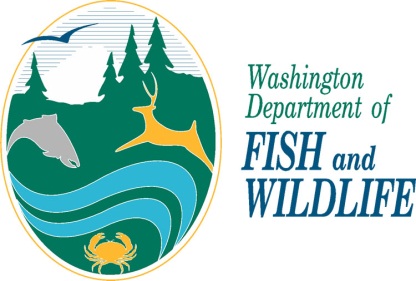 Personal information provided to the Washington Department of Fish and Wildlife may be disclosed via a public records request.  All the information you provide in this application form becomes a public record that may be subject to inspection and copying by members of the public, unless an exemption in law exists.  The Department’s policy regarding Privacy Protection and Public Disclosure Requests is available upon request. Please allow 30 days for processing of this application.Falconry Permit ApplicationFalconry Permit ApplicationALL APPLICANTS